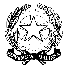 ISTITUTO COMPRENSIVO S. GIOVANNI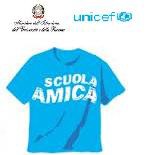 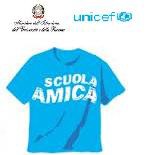 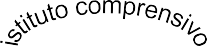 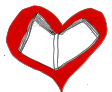 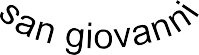 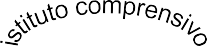 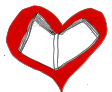 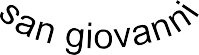 16° DISTRETTO SCOLASTICO DI TRIESTEvia dei Cunicoli, 8 - 34126 TRIESTEC.F.: 80020140325 - tel. 040 54166 - fax 040 573051e-mail: tsic812008@istruzione.it -pec:tsic812008@pec.istruzione.it www.icsangiovanni.edu.itOGGETTO: Richiesta uscita anticipata o entrata posticipata ricorrenteI sottoscritti  	Genitori/tutori dell’alunno/a	frequentante la classe/sez. 	            del plesso scolastico  		CHIEDONOdi far entrare    l    propri    figli    alle ore 	dal 	/ 	/ 	al 	/ 	/	nei seguenti giorni:per il seguente motivo 	I sottoscritti dichiarano di sollevare l’Istituzione Scolastica da ogni responsabilità relativa agli orari indicati.Data 	* (in caso di un solo genitore firmatario)Firma dei genitoriIl sottoscritto dichiara inoltre di avere effettuato la scelta in osservanza delle disposizioni sulla responsabilità genitoriale di cui agli artt. 316, 337 ter e 337 quater del Codice civile che richiedono il consenso di entrambi i genitori.Vista la domanda, considerate valide le ragioni;SI AUTORIZZAl’entrata posticipata/ l’uscita anticipata nei giorni indicati.	La Dirigente ScolasticaDott.ssa Jasmin Nonis⁭⁭LUNEDI’	GIOVEDI’ ⁭MARTEDI’  VENERDI’   MERCOLEDI’ di far uscire     l    propri    figli   alle ore 	dal 	/ 	/	al 	/ 	/ 	nei seguenti giorni:di far uscire     l    propri    figli   alle ore 	dal 	/ 	/	al 	/ 	/ 	nei seguenti giorni:di far uscire     l    propri    figli   alle ore 	dal 	/ 	/	al 	/ 	/ 	nei seguenti giorni:di far uscire     l    propri    figli   alle ore 	dal 	/ 	/	al 	/ 	/ 	nei seguenti giorni:di far uscire     l    propri    figli   alle ore 	dal 	/ 	/	al 	/ 	/ 	nei seguenti giorni:⁭LUNEDI’	MARTEDI’  MERCOLEDI’ ⁭GIOVEDI’ ⁭VENERDI’  